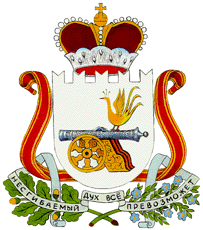 АДМИНИСТРАЦИЯ ТАЛАШКИНСКОГО СЕЛЬСКОГО ПОСЕЛЕНИЯ СМОЛЕНСКОГО РАЙОНА СМОЛЕНСКОЙ ОБЛАСТИ П О С Т А Н О В Л Е Н И Е21.02. 2020                                                                                                                 № 18       В соответствии с Федеральным законом от 06 октября 2003 года N 131-ФЗ «Об общих принципах организации местного самоуправления в Российской Федерации», руководствуясь Уставом Талашкинского сельского поселения Смоленского района Смоленской области, Решением Совета Депутатов Талашкинского сельского поселения Смоленского района Смоленской области от 25.12.2019 № 39,Администрация Талашкинского сельского поселения Смоленского района Смоленской области ПОСТАНОВЛЯЕТ:      1. Провести открытый аукцион на право заключения договора аренды объекта (Приложение к Постановлению), находящегося в собственности МО Талашкинского сельского поселения Смоленского района Смоленской области, согласно  отчета     № 12/20 от 10.01. 2020 об  оценке  рыночной стоимости недвижимого имущества, расположенного по адресу: РФ, Смоленская область, Смоленский район,                с.п. Талашкинское, д. Муханино.      2. Заключить договор со  специализированной организацией, имеющей право на предоставление соответствующих услуг.      3. Специализированной организации обеспечить  проведение аукциона   на право заключения договора аренды объекта недвижимости, находящегося в собственности МО Талашкинского сельского поселения Смоленского района Смоленской области  в  установленном  законом  порядке.      4. Разместить настоящее постановление на официальном сайте Администрации Талашкинского сельского поселения Смоленского района Смоленской области в сети Интернет http://talashkino.smol-ray.ru.      5. Извещение о проведении аукциона опубликовать в газете «Сельская правда».6. Контроль исполнения данного постановления оставляю за собой.Глава муниципального образованияТалашкинского сельского поселенияСмоленского района Смоленской области                                             И.Ю. БабиковаПриложение к Постановлению от 21.02.2020 № 18О проведении открытого аукциона на право заключения договора аренды объекта муниципальной собственности МО Талашкинского сельского поселения Смоленского района Смоленской области№п/пНаименование недвижимого имуществаНачальная величина ежемесячной арендной платы (рублей, коп.)1Гидротехнические сооружения (плотина и водосброс) водохранилища на р. Мошна, назначение: нежилое, гидротехническое, протяженность: плотина насыпная 280м., общая площадь 1848 кв.м.; водосброс 15 м., общая площадь 109,5 кв.м., инв. № 7918, кадастровый номер 67:18:3420101:85, расположенные по адресу: РФ, Смоленская область, Смоленский район,  с.п. Талашкинское, д. Муханино, расположенные на земельном участке, общей площадью 26 432 кв.м., категория земель – земли сельскохозяйственного назначения, разрешенное использование: для обслуживания гидротехнического сооружения (плотина, водосброс) водохранилища на р. Мошна, кадастровый номер 67:18:0050403:82, расположенный по адресу: РФ, Смоленская область, Смоленский район,                         с.п. Талашкинское,   д. Муханино.2 502 (Две тысячи пятьсот два)  рубля 53 копейки без учета НДС.